Материалы в помощь куратору академической группы для проведения  информационных часов посвященных Всемирному дню без табака (31 мая)Зачем же, девочки, вы курите?!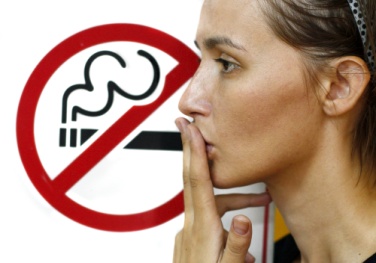 	Употребление табака – эпидемия, приводящая к болезням, нетрудоспособности, снижению производительности труда, увеличению инвалидности и, как следствие, преждевременной смертности. В первую очередь, курение - это вредная привычка. Курящим считается человек, выкуривающий хотя бы одну сигарету в день. Табак – самый распространенный, популярный и доступный растительный наркотик в мире, имеющий в своем составе один из самых опасных ядов – никотин.От болезней, связанных с курением, ежегодно умирает больше людей, чем от употребления алкоголя, наркотиков, насильственной смерти, дорожно-транспортных происшествий вместе взятых.Основные болезни курильщиков:- онкологические заболевания (рак губы, рта, горла, пищевода, гортани, легких);- сердечно-сосудистые заболевания (высокое давление, ишемическая болезнь сердца, инфаркт миокарда);- респираторные заболевания (воспаление легких, хронический бронхит, бронхиальная астма);- заболевания пищеварительной системы (язва 12-ной кишки, желудка, желудочное кровотечение);- заболевания мочевыводящей системы (рак почек, мочевого пузыря).Курение мужчин – беда, курение женщин – дважды беда, ибо угроза от женской сигареты опасна и для самой курящей женщины, и для ее будущего ребенка. В последнее время «слабый пол» уверенно догоняет мужчин. Ведь сплошь и рядом можно видеть, когда курят совсем девчонки, а молодые мамы  одновременно дымят и ведут ребенка за руку или везут его в коляске. О каком же здоровом потомстве можно вести речь? Выбор здесь достаточно прост: здоровый ребенок или сигареты.Неизбежные последствия действия табачного дыма для кожи лица и рук (морщины, сухость, тусклость), зубов (желтизна, запах), волос (ломкость, тонкость) не способствуют женской привлекательности. Более того, сигарета укорачивает жизнь мужчине на 5 лет, а женщине – на целых 11 лет!            Курение у женщин повышает риск возникновения патологии беременности и родов, выкидышей, увеличения числа случаев внутриутробной гибели плода и синдрома внезапной младенческой смерти, снижения массы тела новорожденных, задержки в физическом и умственном развитии плода.Женские половые клетки – яйцеклетки - накапливают много токсических веществ, в том числе и компонентов табачного дыма. Половые клетки, отравленные токсинами, теряют способность к оплодотворению. Все это оборачивается серьезными последствиями: бесплодие среди женщин.Выявлен еще один неприятный факт: курение и гормональные противозачаточные препараты, оказывается, несовместимы. У курящих женщин, пользующихся подобными средствами, в 38 раз (!) увеличивается риск сердечно-сосудистых заболеваний.Причины того, почему женщины курят, многочисленны. Некоторым из них курение, на их взгляд, приносит избыток свободы и равноправие с противоположным полом. Другие искренне верят, что сигареты делают их сексуальными и привлекательными, создают образ успешной женщины «с обложки». Кое-кто утверждает, что курение снимает стресс. Однако, в реальной жизни, сигареты являются никудышными помощниками в решении проблем. Но женщины упрямо врут себе и никак не могут бросить курить.Бесплатное удовольствие?Прежде всего, определимся с тем, что непосредственно приобретение сигарет – это вершина айсберга затрат на табакокурение. Давайте считать вместе!!! Первое, вы тратите деньги на зажигалки, как одноразовые, так и дорогие. Во-вторых, вам придется покупать средства, которые устраняют неприятный запах (жвачка, леденцы и спреи для освежения дыхания, специальная отбеливающая паста, расходы у стоматолога). И, в-третьих,  средняя стоимость одной упаковки сигарет 6 000 тыс.бел.руб. В месяц эти расходы сопоставимы с посещением бассейна, фитнес-клуба или тренажерного зала. Ваши деньги превращаются в дым.Каждая из курящих женщин прекрасно знает, что эта привычка пагубно сказывается на её здоровье. Однако, далеко не любая дама способна бросить курить. Такие женщины оправдывают себя, руководствуясь различными мифами и заблуждениями насчёт этой привычки.Мифы о куренииМиф 1. Если курить, не затягиваясь, стараясь не втягивать дым в легкие, можно избежать отрицательных последствий курения.Правда состоит в том: даже если просто держишь в руке зажженную сигарету, то уже вдыхаешь табачный дым. Поэтому неважно - затягиваться или не затягиваться, табачный дым все равно попадает в легкие.Миф 2. Курение помогает сохранить стройную фигуру. Девушки верят, что курение – это лучшее средство для похудения. И те из них, кто уже курят и хотят бросить, боятся, что, бросив курить, они наберут вес. Прибавка в весе, после того, как курильщик бросает курить, объясняется не таинственными способами табака, а тем, что отказавшись от него, человек возвращает себе прежний аппетит, восстанавливается вкусовая чувствительность (никотин притупляет аппетит и способствует возникновению гастрита и язвы желудка).Проблема веса может быть решена с помощью правильного питания и достаточной физической активности. Миф 3. Курение помогает согреться в холод.Табачные яды способствуют выработке веществ, которые увеличивают частоту пульса и уровень артериального давления. А это приводит к истощению резервов организма и к различным заболеваниям. Кроме того, чередование воздействия на зубную эмаль морозного воздуха и горячего табачного дыма приводит к образованию  в ней трещин, порче эмали и развитию кариеса. Согреться в холод вам помогут горячие напитки (чай, кофе и др.).Миф 4. Курение помогает сосредоточиться и лучше работать. Курение ухудшает кровоснабжение мозга - в результате снижается умственная работоспособность, замедляется скорость реакции, ослабляется внимание. Никотин оказывает негативное воздействие на нервную систему. В малых дозах он возбуждает, в больших – угнетает деятельность головного мозга. Кратковременный прилив сил, взрыв энергии обычно быстро сменяется упадком работоспособности.    Миф 5. Курение помогает выглядеть современно, независимо, престижно, элегантно. Так часто думают из-за рекламы или кино, где показано, как красивые женщины курят. Правда состоит в том: красивые женщины «делают» сигареты привлекательными. Табачные компании выделяют огромные деньги на рекламу и кино, чтобы привлечь как можно больше покупателей сигарет и заработать на этом еще больше денег.Курение рассматривается как дурной тон, результат плохого воспитания.Миф 6. Помогает успокоить нервы, снять стрессовые нагрузки, является средством расслабления. Компоненты табачного дыма, попадая в кровь, вызывают выброс глюкозы из печени, что притупляет чувство голода, на время создает чувство комфорта, который курильщицы трактуют как расслабление. Получается, что, стараясь избежать эмоционального стресса, они не только попусту расходуют резервы своего организма, но и постепенно привыкают к курению, приобретают новый источник стресса - отсутствие сигареты. Для снятия нервного напряжения хорошими методами являются аутогенная тренировка или регулярные занятия физкультурой и спортом, а курение является ложным и опасным «успокаивающим» средством.Миф 7. Сигареты с фильтром и легкие сигареты безопасны для здоровья. Правда состоит в том: курение ЛЮБЫХ табачных изделий - сигарет с фильтром и без фильтра, папирос, трубок, кальяна, употребление жевательного табака, слабых или сильных сигарет - вредно для здоровья. В дыму любых табачных изделий содержатся как высокотоксичные вещества, так и канцерогены.Миф 8. Курить умеренно для здоровья не вредно. Правда состоит в том: курить много или мало одинаково вредно. Никотин, смолы и угарный газ попадают в организм с дымом и одной сигареты. Надо также помнить, что никотин вызывает привыкание, которое может развиться и после нескольких выкуренных сигарет.Миф 9. Нет ничего более простого, чем бросить курить.Правда состоит в том: в результате курения развивается зависимость. Человек начинает испытывать постоянную тягу к курению. После этого бросить курить становится практически невозможно.Девочки, девушки, женщины! Не стоит начинать курить, потому что так модно, потому что курят все вокруг вас. Вы должны помнить, что курение не является чем-то оригинальным, наоборот, вы сливаетесь с массой подобных себе рабов табака, даже если вы шикарно одеты, имеете стильную прическу и люди оборачиваются вам вслед. Подумайте, какой пример Вы подаете своим детям. Ярким примером вашей индивидуальности и выделения из массы станет то, что вы не курите. Отказ от курения означает продление молодости и красоты.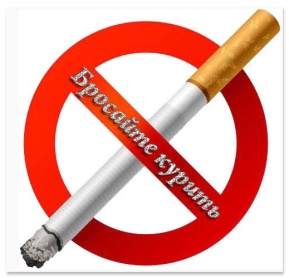 